Philippine weeds1. 	Scientific Name:  Echinochloa spp.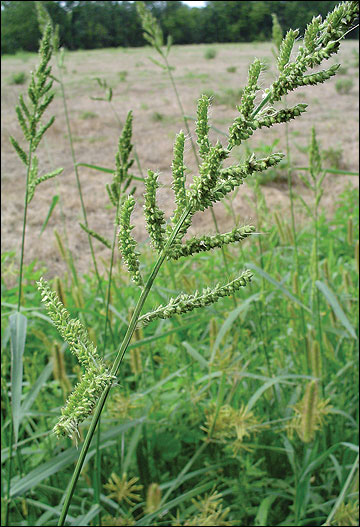 	English Name: Barnyard grass, Water grass	Local Name: Balbas Kalabaw, Bayakibok, Gabing Uwak	Family:  Poaceae	Annual or perennial:  annual	Grass, sedge or broadleaf:  grass2. 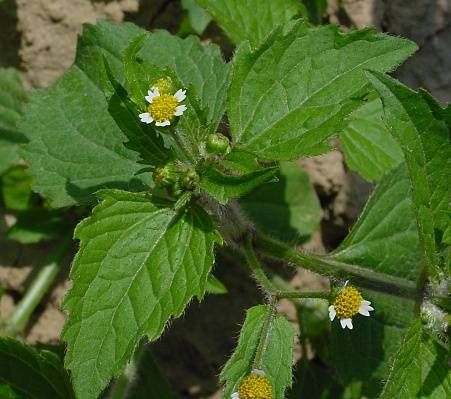 						Scientific name: Galinsoga ciliata						English Name : Hairy galinsoga, shaggy soldier						Local Name: 						Family: Asteraceae		Annual or perennial: annual		Grass, sedge or broadleaf: 3. 						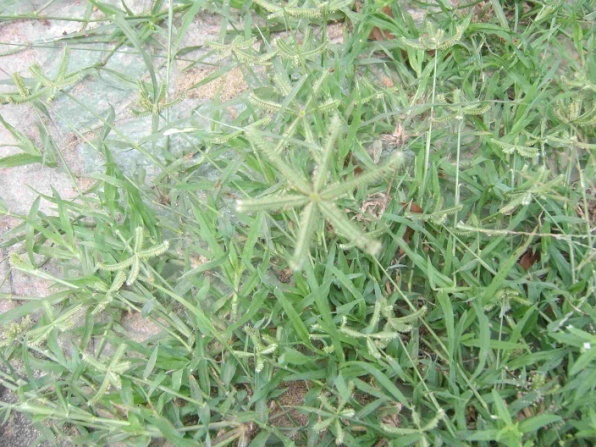 Scientific name:  Dactyloctenium aegyptium						English Name : Crowfoot grass							Local Name: krus-krusan, damung-balang						Family:  Poaceae		Annual or perennial: annual		Grass, sedge or broadleaf: grass4. 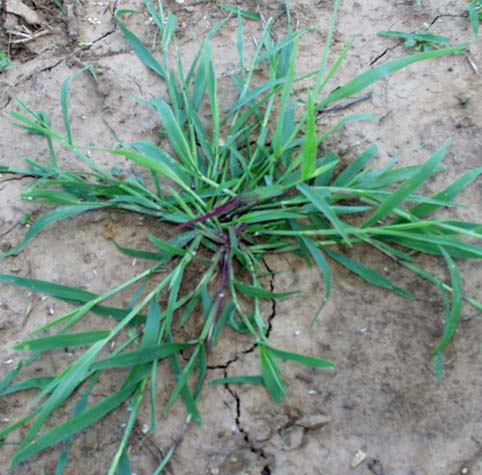 Scientific name:  Digitaria spp.						English Name : Crabgrass						Local Name: 						Family:  Poaceae		Annual or perennial: annual		Grass, sedge or broadleaf: grass5. Scientific name:  Panicum repens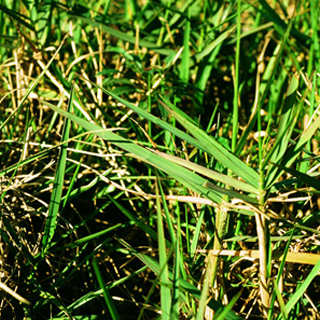 						English Name : Torpedo grass						Local Name: 						Family:  Poaceae		Annual or perennial: Perennial		Grass, sedge or broadleaf: grass6. 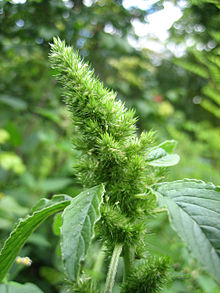 						Scientific name:  Amaranthus retroflexus						English Name : Pigweeds						Local Name: 						Family: Amaranthaceae		Annual or perennial: annual		Grass, sedge or broadleaf: broadleaf7. Scientific name:  Taraxacum officinale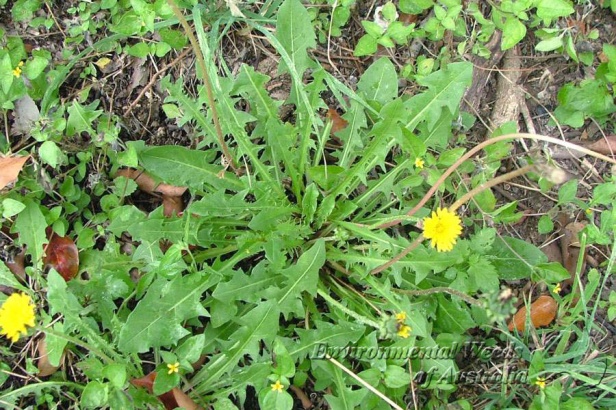 						English Name : Dandelion										Local Name: 						Family:  Asteraceae		Annual or perennial: perennial		Grass, sedge or broadleaf: broadleaf8. Scientific name:  Lantana camara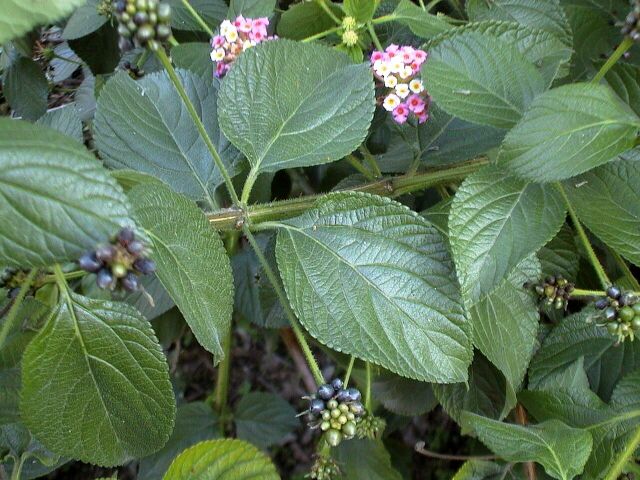 						English Name : Lantana										Local Name: kantutay, koronitas						Family:   Verbenaceae		Annual or perennial: perennial		Grass, sedge or broadleaf: broadleaf9. 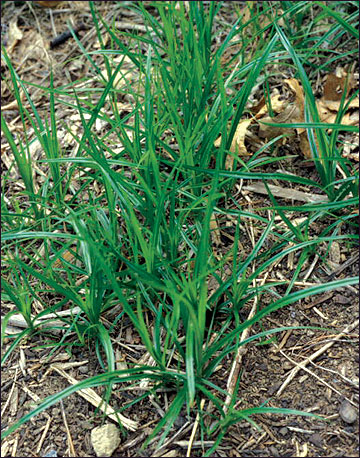 Scientific name: Cyperus rotundus						English Name : Nut grass, coco-grass								Local Name: boto-botones, mutha						Family:   Cyperaceae		Annual or perennial: perennial		Grass, sedge or broadleaf: sedge10. 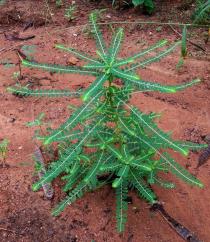 Scientific name: Phyllanthus niruri						English Name :stonebreaker or seed-under-leaf							Local Name: Sampa-sampalukan, Taltalikod						Family:   Phyllanthaceae		Annual or perennial:		Grass, sedge or broadleaf: 11.						Scientific name: Paspalum conjugatum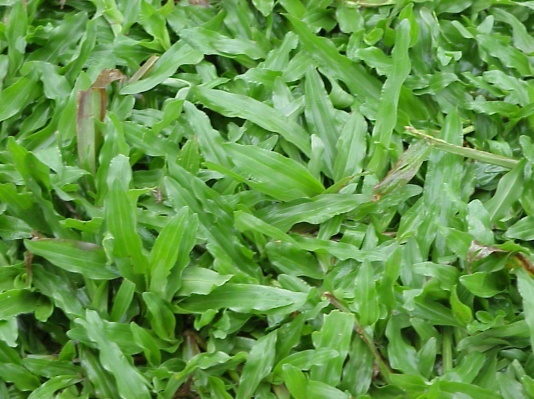 						English Name : Buffalo grass, T-grass, carabao grass							Local Name: Laua-laua						Family:   Poaceae / Gramineae		Annual or perennial: perennial		Grass, sedge or broadleaf:  grass12. Scientific name: Imperata cylindrica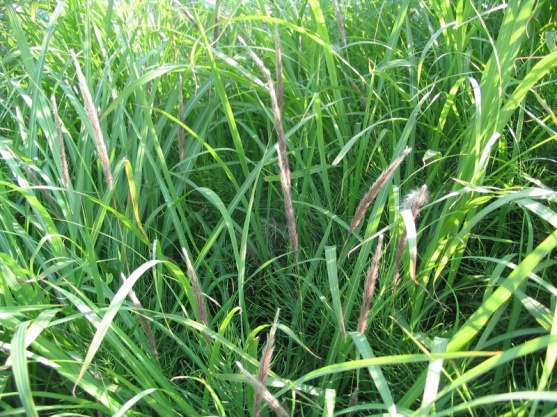 						English Name : cogongrass							Local Name: kugon						Family:   Poaceae 		Annual or perennial: perennial		Grass, sedge or broadleaf:  grass13. 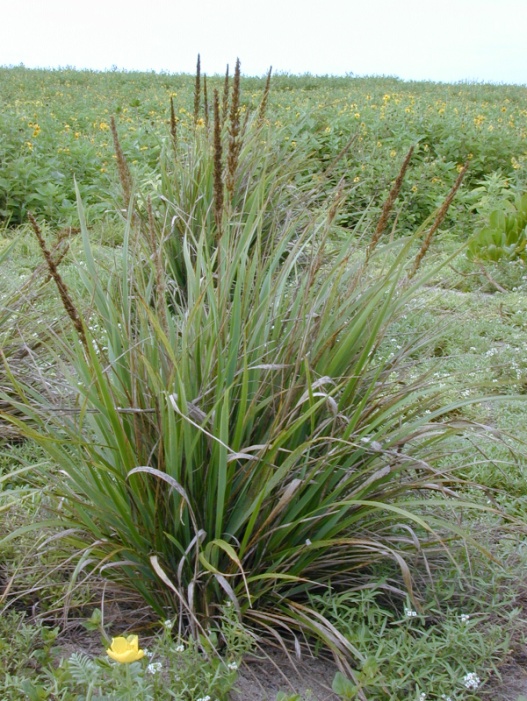 Scientific Name: Chrysopogon aciculatusEnglish Name : love grass, lesser spear grass						Local Name: Marisekos, Amor-seko						Family:   Gramineae		Annual or perennial: perennial		Grass, sedge or broadleaf:  grass14.Scientific Name: Mimosa pudica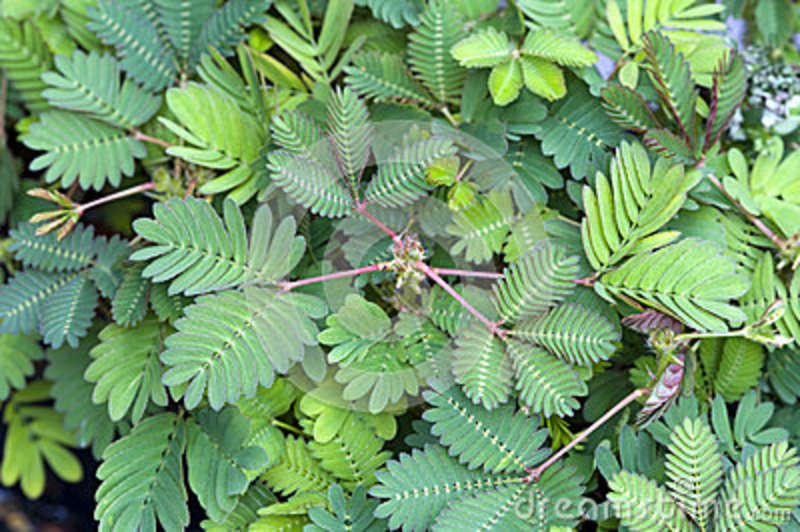 English Name : sensitive plant, sleeping grass						Local Name: Makahiya, bain-bain						Family:   Fabaceae		Annual or perennial: annual/perennial		Grass, sedge or broadleaf:  